The Wake County Public School System (WCPSS) Board of Education defines acceleration as allowing a student to move through traditional educational organizations more rapidly, based on readiness and motivation. Single Subject Acceleration (SSA) is the practice of assigning a student to a higher-grade level than is typical, given the student’s age, for the purpose of providing access to appropriately challenging learning opportunities. TO BE COMPLETED BY SCHOOL                                                                                                                                          This agreement was received by the school on ________________________and a copy of the agreement was provided to the parent/student.The parent received SSA communication from the SSA Contact or other principal designee to discuss this request and the implications of successfully completing the SSA process on the following date: ____________________ *Parent should attach the Attendance Verification Form he/she received at the SSA Parent Informational Meeting. PREPARING FOR TESTING                                                                                                                                                         The following steps are critical and must be completed by the school.1.  Enter information into the district’s online form to request access to appropriate assessments. This    will be the only venue to obtain testing materials.2.  Communicate to parents the logistics for testing using the information provided by the district.  Assessments should be administered during the designated testing windows for the child’s school calendar.3.  Ensure that the student and parents have access to the district website for further information.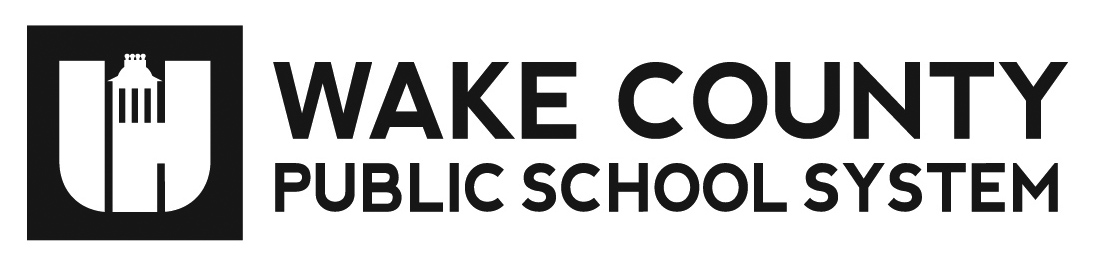 Single Subject Acceleration (SSA)STUDENT / PARENT AGREEMENT2015-2016 School YearSTUDENT INFORMATIONSTUDENT INFORMATIONSTUDENT INFORMATIONSTUDENT INFORMATIONStudent Name:Current Grade:Classroom TeacherSchool Name:Student ID:Parent / Guardian:Phone:Parent Email:SINGLE SUBJECT ACCELERATION (SSA) REQUESTSINGLE SUBJECT ACCELERATION (SSA) REQUESTSINGLE SUBJECT ACCELERATION (SSA) REQUESTSINGLE SUBJECT ACCELERATION (SSA) REQUESTInstead of traditional course enrollment, I am requesting Single Subject Acceleration (SSA) for my child to enroll in the following course if the criteria are met:  A student may only be accelerated in ONE subject. ELAMathematicsInstead of traditional course enrollment, I am requesting Single Subject Acceleration (SSA) for my child to enroll in the following course if the criteria are met:  A student may only be accelerated in ONE subject. ELAMathematicsInstead of traditional course enrollment, I am requesting Single Subject Acceleration (SSA) for my child to enroll in the following course if the criteria are met:  A student may only be accelerated in ONE subject. ELAMathematicsInstead of traditional course enrollment, I am requesting Single Subject Acceleration (SSA) for my child to enroll in the following course if the criteria are met:  A student may only be accelerated in ONE subject. ELAMathematicsSTUDENT / PARENT AGREEMENTSTUDENT / PARENT AGREEMENTSTUDENT / PARENT AGREEMENTSTUDENT / PARENT AGREEMENTPlease review the following regarding the SSA process:Assessment for SSA will include an above grade level comprehensive examination to establish mastery of the foundational skills and content this course / subject requires.  Specifically:As a Kindergarten student looking to skip first grade math, I must receive a level 3 on each of the individual constructed response tasks.As a Kindergarten student looking to skip first grade ELA, I must receive an mCLASS TRC Level K with a score of 3 on both written comprehension questions for both a fiction and a nonfiction text.As a 1st-7th grade student, in math, I must earn a minimum of 80% accuracy on the above grade level comprehensive assessment.  In English/Language Arts I must earn an 85% on the above grade level comprehensive assessment AND score a 2 on the centrally scored SSA writing component.I have one attempt at the exam.Prior to the exam, I may review the content standards for the course or subject area that I am seeking to demonstrate mastery.If I do not meet the criteria of SSA, I have the option to meet with the SSA Contact at my school to discuss a plan for appropriate enrichment before the school year begins.Please review the following regarding the SSA process:Assessment for SSA will include an above grade level comprehensive examination to establish mastery of the foundational skills and content this course / subject requires.  Specifically:As a Kindergarten student looking to skip first grade math, I must receive a level 3 on each of the individual constructed response tasks.As a Kindergarten student looking to skip first grade ELA, I must receive an mCLASS TRC Level K with a score of 3 on both written comprehension questions for both a fiction and a nonfiction text.As a 1st-7th grade student, in math, I must earn a minimum of 80% accuracy on the above grade level comprehensive assessment.  In English/Language Arts I must earn an 85% on the above grade level comprehensive assessment AND score a 2 on the centrally scored SSA writing component.I have one attempt at the exam.Prior to the exam, I may review the content standards for the course or subject area that I am seeking to demonstrate mastery.If I do not meet the criteria of SSA, I have the option to meet with the SSA Contact at my school to discuss a plan for appropriate enrichment before the school year begins.Please review the following regarding the SSA process:Assessment for SSA will include an above grade level comprehensive examination to establish mastery of the foundational skills and content this course / subject requires.  Specifically:As a Kindergarten student looking to skip first grade math, I must receive a level 3 on each of the individual constructed response tasks.As a Kindergarten student looking to skip first grade ELA, I must receive an mCLASS TRC Level K with a score of 3 on both written comprehension questions for both a fiction and a nonfiction text.As a 1st-7th grade student, in math, I must earn a minimum of 80% accuracy on the above grade level comprehensive assessment.  In English/Language Arts I must earn an 85% on the above grade level comprehensive assessment AND score a 2 on the centrally scored SSA writing component.I have one attempt at the exam.Prior to the exam, I may review the content standards for the course or subject area that I am seeking to demonstrate mastery.If I do not meet the criteria of SSA, I have the option to meet with the SSA Contact at my school to discuss a plan for appropriate enrichment before the school year begins.Please review the following regarding the SSA process:Assessment for SSA will include an above grade level comprehensive examination to establish mastery of the foundational skills and content this course / subject requires.  Specifically:As a Kindergarten student looking to skip first grade math, I must receive a level 3 on each of the individual constructed response tasks.As a Kindergarten student looking to skip first grade ELA, I must receive an mCLASS TRC Level K with a score of 3 on both written comprehension questions for both a fiction and a nonfiction text.As a 1st-7th grade student, in math, I must earn a minimum of 80% accuracy on the above grade level comprehensive assessment.  In English/Language Arts I must earn an 85% on the above grade level comprehensive assessment AND score a 2 on the centrally scored SSA writing component.I have one attempt at the exam.Prior to the exam, I may review the content standards for the course or subject area that I am seeking to demonstrate mastery.If I do not meet the criteria of SSA, I have the option to meet with the SSA Contact at my school to discuss a plan for appropriate enrichment before the school year begins.SIGNATURESSIGNATURESSIGNATURESSIGNATURESI understand all of the above information and agree to abide by the process defined above. (Please attach the SSA Attendance Verification Form to this Parent Agreement if you attended an SSA Parent Information Regional Session.) If you did not attend a session, all information is available for you on the WakeAcceleration.weebly.com website. If you have any school related questions or concerns, please communicate with the SSA Contact or other principal designee to discuss this request. This communication can be in the form of an email.Student Signature:                                                                                                                                     .Parent Signature:                                                                                                                                     .Date:                                                          .I understand all of the above information and agree to abide by the process defined above. (Please attach the SSA Attendance Verification Form to this Parent Agreement if you attended an SSA Parent Information Regional Session.) If you did not attend a session, all information is available for you on the WakeAcceleration.weebly.com website. If you have any school related questions or concerns, please communicate with the SSA Contact or other principal designee to discuss this request. This communication can be in the form of an email.Student Signature:                                                                                                                                     .Parent Signature:                                                                                                                                     .Date:                                                          .I understand all of the above information and agree to abide by the process defined above. (Please attach the SSA Attendance Verification Form to this Parent Agreement if you attended an SSA Parent Information Regional Session.) If you did not attend a session, all information is available for you on the WakeAcceleration.weebly.com website. If you have any school related questions or concerns, please communicate with the SSA Contact or other principal designee to discuss this request. This communication can be in the form of an email.Student Signature:                                                                                                                                     .Parent Signature:                                                                                                                                     .Date:                                                          .I understand all of the above information and agree to abide by the process defined above. (Please attach the SSA Attendance Verification Form to this Parent Agreement if you attended an SSA Parent Information Regional Session.) If you did not attend a session, all information is available for you on the WakeAcceleration.weebly.com website. If you have any school related questions or concerns, please communicate with the SSA Contact or other principal designee to discuss this request. This communication can be in the form of an email.Student Signature:                                                                                                                                     .Parent Signature:                                                                                                                                     .Date:                                                          .